Договор № ЗШ-24/____фоб оказании платных услуг по программам дополнительного образования.Федеральное государственное автономное образовательное учреждение высшего образования «Новосибирский национальный исследовательский  государственный университет» в интересах структурного подразделения Новосибирского государственного университета – Специализированного учебно-научного центра Университета (СУНЦ НГУ), на основании лицензии Серии 90Л01 № 0001102 (регистрационный №1030 от 18 июня 2014 г.), выдана бессрочно Федеральной службой по надзору в сфере образования и науки в лице директора СУНЦ НГУ Некрасовой Людмилы Андреевны, действующей на основании доверенности ректора №0015 от 16.01.2024 г., именуемое в дальнейшем «Исполнитель», с одной стороны, и  «       »                                   г.,(полностью ФИО физического лица, финансирующего обучение)						(дата рождения)именуемый(ая) в дальнейшем «Заказчик», с другой стороны, заключили в соответствии с Гражданским кодексом Российской Федерации, Федеральным законом «Об образовании в Российской Федерации» договор о нижеследующем:Предмет договора1.1. «Исполнитель» принимает обязательство оказать платные образовательные услуги по программам Заочной школы СУНЦ НГУ, а «Заказчик» обязуется оплатить образовательные услуги для факультативной группы на отделении(-ях) (указать предметы, класс)под руководством (ФИО руководителя факультативной группы)Срок освоения образовательной программы составляет 1 (один) год с даты поступления оплаты на счет исполнителя.Форма обучения: очно-заочная.В конце учебного года руководителю группы высылается табель от ЗШ СУНЦ НГУ с результатами обучения за год.После успешного выполнения учащимися группы всех заданий образовательной программы отделения 11 класса заочной школы руководителю факультативной группы высылаются удостоверения выпускников ЗШ СУНЦ НГУ установленного образца.Срок действия договораНастоящий договор вступает в силу с момента его заключения и действует 1 (один) год. Обязанности сторонИсполнитель обязан:3.1.1. Довести до Заказчика информацию, содержащую сведения о предоставлении платных образовательных услуг в порядке и объеме, которые предусмотрены действующим законодательством РФ, путем размещения на сайтах СУНЦ НГУ http://www.nsu.ru, http://sesc.nsu.ru., в т.ч. Устав НГУ, Положение о СУНЦ НГУ, сведения о лицензии на право ведения образовательной деятельности НГУ, свидетельство о государственной аккредитации, образовательные программы, Правила внутреннего распорядка и другие локальные документы СУНЦ НГУ, регламентирующие права и обязанности обучающихся, организацию и осуществление образовательной деятельности.3.1.2. Организовать и обеспечить надлежащее исполнение услуг, предусмотренных разделом 1 настоящего договора. Предоставить учебно-методические материалы и комплект заданий для самостоятельного решения, определённых образовательной программой курса. Заказчик обязан:3.2.1. Ознакомиться с Уставом НГУ, Положением о СУНЦ НГУ, лицензией на право ведения образовательной деятельности НГУ, свидетельством о государственной аккредитации, образовательными программами, Правилами внутреннего распорядка и другими локальными документами Исполнителя, регламентирующими права и обязанности обучающихся, организацию и осуществление образовательной деятельности, в том числе на сайтах Исполнителя http://www.nsu.ru, http://sesc.nsu.ru. Факт ознакомления с указанными документами удостоверить своей личной подписью. 3.2.2. Своевременно и в полном размере произвести оплату обучения факультативной группы, а также представить платежные документы, подтверждающие такую оплату в соответствии разделом 5 Договора.3.2.3. Организовать работу руководителя группы в соответствии с правилами для факультативных групп ЗШ СУНЦ НГУ.Высылать в ЗШ СУНЦ НГУ ведомость с оценками всех учащихся за каждую тему в течение учебного года и с итоговыми оценками за год.Выполнять все условия настоящего договора.Предоставить Исполнителю в течение 5 (пяти) рабочих дней с даты заключения договора согласие на обработку персональных данных от каждого учащегося группы.Права Исполнителя, ЗаказчикаИсполнитель имеет право:4.1.1. Требовать от Заказчика предоставления информации по вопросам, касающимся организации и обеспечения надлежащего исполнения услуг, предусмотренных разделом 1 настоящего договора.4.1.2. Не оказывать услуги по Договору в случае нарушения Заказчиком п. 5.2 Договора.Заказчик вправе требовать от Исполнителя своевременного предоставления информации о выполнении учащимися группы учебного плана по программам ЗШ СУНЦ НГУ.Цена договора и порядок расчётовПолная стоимость образовательных услуг согласно приказа № 167-8 от 14.05.2024 г. «Об организации платных образовательных услуг ОЗФМШ» (далее - Приказ) за период обучения (п. 1.2) составляет: 		 (				) рублей.Платежи по настоящему договору производятся единовременно за весь объем оказываемых услуг в течение 10 дней с даты заключения Договора в размере 100 % суммы Договора.Услуга, указанная в пункте 1.1. настоящего договора согласно пп.14 п.2 ст. 149 НК РФ освобождена от НДС.Оплата услуг производится в безналичном порядке путем перечисления денежных средств на расчетный счет Исполнителя по реквизитам, указанном на сайте Исполнителя либо с помощью платежной системы на сайте Исполнителя по ссылке: https://sesc.nsu.ru/payment/. Датой оплаты признаётся дата списания денежных средств с расчетного счёта Заказчика.Ответственность сторон6.1. Стороны несут ответственность за неисполнение или ненадлежащее исполнение обязательств по настоящему договору в соответствии с действующим законодательством РФ.6.2. Стороны не несут ответственность за неисполнение или ненадлежащее исполнение обязательств по договору, возникшие в силу непредвиденных обстоятельств непреодолимой силы (форс-мажор).Порядок изменения и расторжения договора7.1. По взаимному соглашению Сторон в Договор могут быть внесены дополнения и изменения, не противоречащие действующему законодательству РФ. Любые дополнения и изменения к настоящему Договору являются его неотъемлемой частью и имеют силу только в том случае, если они оформлены в письменном виде и подписаны обеими Сторонами.7.2. Расторжение Договора возможно по соглашению Сторон, по решению суда или в связи с односторонним отказом Стороны настоящего Договора от его исполнения в соответствии с гражданским законодательством.7.3. Досрочное расторжение договора по инициативе Заказчика возможно в случае:7.3.1. Неисполнения Исполнителем обязанностей, предусмотренных настоящим договором 7.3.2. По собственному желанию Заказчика;7.4.	Исполнитель имеет право в одностороннем порядке расторгнуть данный договор по решению ОЗФМШ в следующих случаях:7.4.1.	При нарушении условий оплаты по Договору, предусмотренных разделом 5 Договора.7.4.2. При неисполнении или нарушении Заказчиком Устава НГУ, Положения о СУНЦ НГУ, Правил внутреннего распорядка и иных локальных нормативных актов по вопросам организации и осуществления образовательной деятельности, в т.ч. оказания платных образовательных услуг;7.4.3. Невыполнение Заказчиком обязанностей по добросовестному освоению образовательной программы и выполнению учебного плана.7.5. При досрочном прекращении образовательных отношений по инициативе Исполнителя в случаях, предусмотренных пунктом 7.4. настоящего договора, на основании письменного заявления Заказчика может быть произведен возврат части суммы, внесенной за обучение, за вычетом затрат, понесенных Исполнителем на организацию процесса обучения по дату окончания месяца, в котором произошло расторжение Договора.7.6. Расторжение договора на основании п. 7.3. договора осуществляется по письменному заявлению Заказчика, без заключения дополнительного соглашения при отсутствии финансовых претензий Сторон. 7.7. При досрочном прекращении образовательных отношений по инициативе Заказчика на основании п. 7.3.2 Договора, денежные средства, внесенные за обучение, возврату не подлежат. 7.8. Исполнитель вправе отказаться от исполнения обязательств по Договору при условии полного возмещения Заказчику убытков.7.9. Одностороннее изменение условий договора не допускается.Прочие условия8.1. Настоящий договор составлен в двух экземплярах одинаковой юридической силы по одному для каждой из сторон. Настоящий Договор может быть подписан Заказчиком неквалифицированной электронной подписью, Исполнителем усиленной квалифицированной электронной подписью с помощью системы электронного документооборота «Контур.Сайн», в соответствии с действующим законодательством Российской Федерации, в т. ч. Гражданским кодексом Российской Федерации, Налоговым кодексом Российской Федерации, Федеральным законом от 06.04.2011 63-ФЗ «Об электронной подписи» и иными нормативно-правовыми актами, а также в соответствии Соглашением об использовании электронного документооборота (Приложение №1).8.2. Все документы (договор, дополнительные соглашения, а также иные документы, связанные с исполнением договора), подписанные обеими сторонами и сканированный вариант документов (далее – скан-копия документов), переданные по электронной почте zfmsh@yandex.ru, имеют силу оригиналов до получения их подлинников. Подлинники документов должны быть направлены Заказчиком Почтой России в адрес Исполнителя в течение 15 (Пятнадцати) календарных дней с даты подписания их скан-копии и должны полностью соответствовать ранее переданным по электронной почте документам.При расхождении текста документов и/или условий договора/дополнительных соглашений/приложений, прочих подлинников и их скан-копий, переданных электронной почтой, действительными считаются первоначально переданные скан-копии документов. При неполучении оригиналов документов скан-копии ранее присланных документов будут приравниваться к подлинникам этих документов.8.3. Все разногласия, возникающие по настоящему договору, разрешаются путем переговоров. При недостижении согласия – в судебном порядке по месту нахождения Исполнителя.8.4. В случаях, не предусмотренных настоящим договором, стороны руководствуются локальными актами Исполнителя и законодательством РФ.Юридические адреса и банковские реквизиты сторон:Правильность персональных данных и (в том числе фамилии, имени, отчества (при наличии), адреса регистрации, места постоянного проживания, даты и места рождения, гражданства, сведений об образовании) подтверждаю и даю согласие на их обработку СУНЦ НГУ на весь период действия Договора и в течение 10 (десяти) лет после окончания действия договора или в течение срока хранения информации, для исполнения обязанностей, предусмотренных действующим законодательством Российской Федерации, в том числе во исполнение действующего законодательства в сфере образования и локальных актов НГУ и СУНЦ НГУ. Предоставляю право СУНЦ НГУ осуществлять любое действие (операцию) или совокупность действий (операций), совершаемых с использованием средств автоматизации, а также без использования таких средств с персональными данными, указанными выше, включая сбор, запись, систематизацию, накопление, хранение, уточнение (обновление, изменение), извлечение, использование, передачу (распространение, предоставление, доступ), обезличивание, блокирование, удаление, уничтожение персональных данных в целях защиты моих конституционных прав и законных интересов, обеспечения соблюдения законов и иных нормативных правовых актов, осуществления уставной деятельности НГУ, аккумуляции сведений об учениках заочной школы СУНЦ НГУ, а также для целей соблюдения законодательства Российской Федерации, нормативных правовых актов федеральных органов исполнительной власти, органов власти субъектов Российской Федерации, решений органов местного самоуправления, решений, поручений и выполнения запросов органов, осуществляющих функции и полномочия учредителя СУНЦ НГУ, лиц, осуществляющих контрольные, надзорные и иные проверочные мероприятия в отношении СУНЦ НГУ, осуществления расчетов посредством кредитных организаций, обеспечения правовой охраны интеллектуальной собственности и осуществления принадлежащего СУНЦ НГУ права, осуществления СУНЦ НГУ своей деятельности в соответствии с Положением о СУНЦ НГУ. Настоящее согласие действует с момента его предоставления (подписания) до окончания действия договора, а также после окончания на срок, предусмотренный федеральным законодательством, регулирующим отношения в сфере управления архивным делом в Российской Федерации. «Заказчик» _________________________ / ______________________________                             Подпись			(расшифровка подписи) С содержанием документов, обозначенных в п. 3.1.1. ознакомлен(а):  «Заказчик» _________________________ / ______________________________ Подпись			(расшифровка подписи)Приложение №1К Договору № ЗШ- 24/____фот «____»______________2024 г.Соглашение об использовании электронного документооборота 1. Термины и определения1.1. Контур.Сайн (далее — Контур.Сайн) – программа для ЭВМ «Контур.Сайн», система электронного документооборота, в которой осуществляется обмен информацией в электронной форме между Заказчиком и Исполнителем.1.2. Электронный документ — документированная информация, представленная в электронной форме, то есть в виде, пригодном для восприятия человеком с использованием электронных вычислительных машин, а также для передачи по информационно-телекоммуникационным сетям или обработки в информационных системах.1.3. Электронная подпись (далее — ЭП) – информация в электронной форме, которая присоединена к другой информации в электронной форме (подписываемой информации) или иным образом связана с такой информацией и которая используется для определения лица, подписывающего информацию. Для подписания документов в Контур.Сайн Исполнитель использует усиленную квалифицированную электронную подпись (далее — КЭП), сертификат ключа проверки может быть выдан любым аккредитованным удостоверяющим центром;Для подписания документов в Контур.Сайн Заказчик использует усиленную неквалифицированную электронную подпись (далее — НЭП), сертификат ключа проверки которой выдан любым удостоверяющим центром, входящим в Группу компаний СКБ Контур.2. Предмет соглашения 2.1. Стороны признают электронные документы, подписанные НЭП и КЭП, обладающими юридической силой, т.е. вызывающими такие же правовые последствия, если бы Стороны подписывали такие документы собственноручными подписями уполномоченных лиц Сторон на бумажных носителях.2.2. Стороны не признают юридическую силу электронных документов, подписанных НЭП и КЭП, в случае, если федеральными или принимаемыми в соответствии с ними нормативными правовыми актами установлено требование о необходимости подписания или составления документа исключительно на бумажном носителе.3. Порядок проверки усиленной неквалифицированной электроннойподписи3.1. Проверка НЭП осуществляется с помощью Веб-сервиса Контур.Крипто.3.2. Электронный документ, подписанный НЭП, считается равнозначным документу на бумажном носителе, подписанному собственноручной подписью, если в процессе проверки НЭП средствами сервиса Контур.Крипто получен статус: «Подпись подтверждена». Статус: «Подпись подтверждена». гарантирует принадлежность владельцу сертификата его НЭП, с помощью которой подписан электронный документ, и подтверждает отсутствие изменений, внесенных в этот документ после его подписания. 3.3. Если в результате проверки НЭП средствами сервиса Контур.Крипто получен один из следующих статусов: «Подпись частично подтверждена», «Подпись подтверждена, но на момент проверки срок действия сертификата истек», «Подпись не подтверждена», то Стороны признают, что электронный документ, подписанный данной НЭП, юридической силы не имеет.4. Права и обязанности сторон4.1. При использовании ЭП Стороны обязаны:4.1.1. Самостоятельно обеспечивать конфиденциальность Ключей электронных подписей, в частности не допускать использование принадлежащих им электронных подписей при подписании Электронного документа без их согласия лицами, не являющимися Владельцами сертификата ключа проверки электронной подписи.4.1.2. Незамедлительно уведомлять другую Сторону о нарушении конфиденциальности Ключа электронной подписи и фактах несанкционированного доступа к системе электронного документооборота Контур.Сайн.4.1.3. Не использовать Ключ электронной подписи при наличии оснований полагать, что конфиденциальность данного ключа нарушена.4.1.4. Принимать необходимые и достаточные меры для предотвращения несанкционированного доступа к программно-аппаратным средствам и программному обеспечению системы электронного документооборота Контур.Сайн., с целью подписания Электронного документа и последующего обмена этим документом с другой Стороной. 5. Заключительные положения5.1. Настоящее Соглашение действует с момента его подписания и в течение всего срока действия договора на оказание услуг, приложением к которому является настоящее Соглашение.5.2. Настоящее соглашение действительно только для Договоров, подписанных с помощью системы электронного документооборота Контур.Сайн.г. Новосибирск«____» ________________ 202__ г.Исполнитель:Исполнитель:Заказчик:ИНН 5408106490 КПП: 547345001 Структурное подразделение Новосибирского государственного университета - Специализированный учебно-научный центр Университета (СУНЦ НГУ)630090, Новосибирск, ул. Пирогова, 11/1, тел (383) 363-40-66 (ОЗФМШ), :(383) 330-30-11 (приемная директора)Реквизиты для оплаты: Банк получателя: БАНК ГПБ (АО)БИК банка 044525823Кор. Счет 30101810200000000823 Р/с получателя 40503810500000000014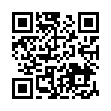 Наименование получателя: СУНЦ НГУИНН 5408106490 КПП: 547345001 Структурное подразделение Новосибирского государственного университета - Специализированный учебно-научный центр Университета (СУНЦ НГУ)630090, Новосибирск, ул. Пирогова, 11/1, тел (383) 363-40-66 (ОЗФМШ), :(383) 330-30-11 (приемная директора)Реквизиты для оплаты: Банк получателя: БАНК ГПБ (АО)БИК банка 044525823Кор. Счет 30101810200000000823 Р/с получателя 40503810500000000014Наименование получателя: СУНЦ НГУФИО ______________________________________________________________________"___"_______ ______г.                                                              (дата рождения)паспорт №_____________ выдан "____"______ 20__г_____________________________________________(кем)Зарегистрирован(а) по адресу: _____________________________________________СНИЛС ______-______-______-____Конт. телефон: ___________________________e-mail (для электр. чека): ____________________________________________ / ________________________Подпись                   ( расшифровка подписи) «___» __________________202___г.Оплата на сайте: https://sesc.nsu.ru/paymentФИО ______________________________________________________________________"___"_______ ______г.                                                              (дата рождения)паспорт №_____________ выдан "____"______ 20__г_____________________________________________(кем)Зарегистрирован(а) по адресу: _____________________________________________СНИЛС ______-______-______-____Конт. телефон: ___________________________e-mail (для электр. чека): ____________________________________________ / ________________________Подпись                   ( расшифровка подписи) «___» __________________202___г.Директор СУНЦ НГУ __________________ /Л. А. Некрасова/М.П. Начальник ОЗФМШ____________________ /О. И. Кутузова/Директор СУНЦ НГУ __________________ /Л. А. Некрасова/М.П. Начальник ОЗФМШ____________________ /О. И. Кутузова/ФИО ______________________________________________________________________"___"_______ ______г.                                                              (дата рождения)паспорт №_____________ выдан "____"______ 20__г_____________________________________________(кем)Зарегистрирован(а) по адресу: _____________________________________________СНИЛС ______-______-______-____Конт. телефон: ___________________________e-mail (для электр. чека): ____________________________________________ / ________________________Подпись                   ( расшифровка подписи) «___» __________________202___г.